EJERCICIO NUMERO 1El sustantivo y sus accidentesLos sustantivos son palabras que sirven para nombrar seres, cosas, ideas o sentimientos. Presentan accidentes gramaticales: género, número, flexión. El género se marca generalmente por el uso de la terminación “o” para el masculino y la “a” para el femenino; aunque hay palabras que desde los orígenes de la lengua española adoptaron un género incluso cuando terminen en “a”.ACTIVIDADEscribe en la línea si el sustantivo subrayado es masculino o femenino.Mi padrino me visitará en mi cumpleaños. __________________________Alicia compró una pluma azul. ________________________        Luis tramitó su credencial. ___________________________       En la mesa pusieron botanas. _________________________         Tu compañero es amable.____________________________Anota en la línea los artículos “el” o “la”, según corresponda         _____azúcar   _______silla   ________agua   ________calor       _______goma _____sartén   _______sazón   ______zapato   _______lámpara   ______esperanza   _____edificio   _____equipaje   _____harina   _______águila     _______vidrioEscribe el femenino o masculino de las siguientes palabras.Gallo____________               Hombre___________       Actriz_______________Burro____________               Reina____________        Hija________________Duque___________               Niño_____________        Ratón_______________Gata_____________              Madre____________       Pintora______________Banco____________              Toro_____________       Caballo______________EJERCICIO NUMERO 2Sistema de numeración: Lectura y Escritura Escribe como se leen______________________________________5.700.095 _______________________________________8.090.460 _______________________________________9.008.067 _______________________________________Escribe con cifras Tres millones quinientos veinticinco mil novecientos ochenta: ____________Cuatro millones dieciocho mil setecientos treinta y cuatro:______________Seis millones nueve mil ochocientos noventa y cinco: _________________Siete millones setenta y nueve mil nueve: __________________     Observa los números y Escribe como se leen 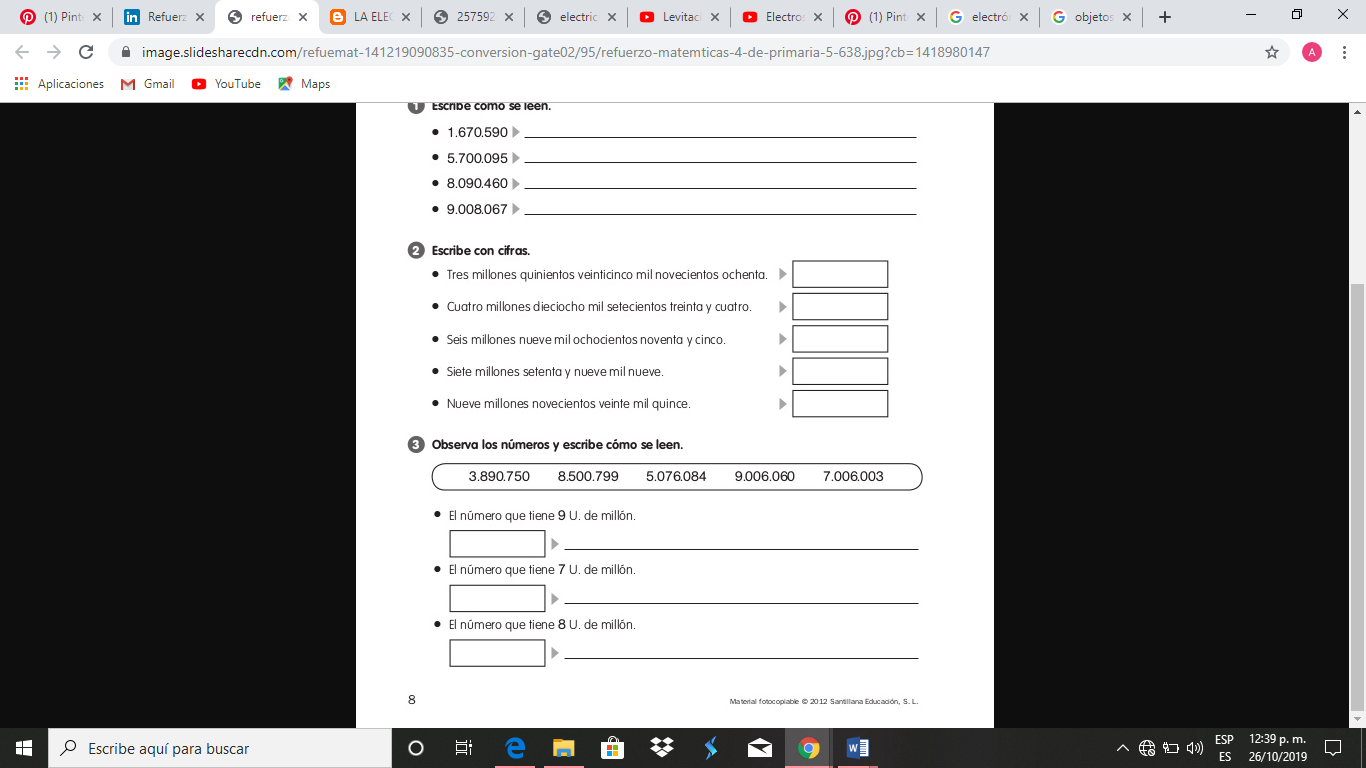 El número que tiene 9 U. de millón. ____________: _________________________________________El número que tiene 7 U. de millón.____________: _________________________________________El número que tiene 8 U de millón.____________: ____________________________________EJERCICIO NUMERO 3 (Compresión de texto)Dinosaurios sin humanos Los primeros dinosaurios evolucionaron a partir de sus ancestros reptiles hace alrededor de 230 millones de años, al final del período Triásico del tiempo geológico. Aun así, incluso 230 millones de años son sólo el 5% de la edad de la Tierra. En conjunto los dinosaurios gobernaron la Tierra durante casi 150 millones de años, lo cual no supone mucho más del 3% de la historia de nuestro planeta. Los seres humanos no evolucionaron hasta hace sólo 5 millones de años, de manera que llevamos aquí alrededor del 3% del tiempo de reinado de los grandes saurios. Contrariamente a lo que se muestra en películas tales como Hace un millón de años, el hombre y los dinosaurios no coincidieron en el tiempo. La edad de los dinosaurios era sólo el 3% de la Tierra, y la de la humanidad (hasta hoy) sólo el 3% de la de aquellos. Así de antigua es la Tierra y así de jóvenes somos nosotros.No todos los dinosaurios eran grandes, aunque sin duda los había. Una de las criaturas terrestres más colosales jamás encontradas era el branquiosaurio, del jurásico. Pesaba 100 toneladas y media 30 metros de longitud y 20 metros de altura.El branquiosaurio era vegetariano, de manera que no necesitaba dientes afilados. Pero los carnívoros tales como el allobasauro, que vivió aproximadamente en el mismo período (y que probablemente devoraba al branquiosaurio), medía 15 cm, tenía los bordes agudos y aserrados, y con ellos podía despedazar a sus presas de un solo bocado. El dinosaurio más veloz, el ornithomimus, era parecido a un avestruz. Con una estatura de alrededor de 3.5 m, podía alcanzar 85 km/h en carrera corta. Algunos dinosaurios tenían enormes cráneos que es probable que utilizaran a modo de ariete en los combates, al igual que los carneros con su cornamenta. El paquicefalosauro (que significa ‘reptil de cabeza gruesa’) tenía un cráneo de 25 cm de espesor. Había especies asombrosamente largas. De la cabeza hasta la cola, el diplodocus medía 30 m, aunque sólo pesaba alrededor de 12 toneladas. Era más largo que tres autobuses. Pero lo cierto es que la inteligencia de los dinosaurios dejaba mucho que desear. El cerebro del apatosauro, por ejemplo, un vegetariano de 20 toneladas, sólo representa el 0.001% de su peso corporal. La era de los dinosaurios  llego a su fin con la colisión de un asteroide procedente del espacio exterior hace 65 millones de años, pero aquella no fue la primera explosión que causaba extinciones de vida en la Tierra, ni por supuesto será la última.  A partir  del número de cráteres en la superficie de la Luna, nuestra vecina, los astrónomos calculan que, desde el origen de la vida hace 4 000 millones de años, deben de haberse producido como mínimo cuarenta impactos de la misma envergadura de la que mató a los dinosaurios. Pero incluso colisiones más pequeñas podrían traernos malas noticias. En 1908, un enorme fragmento de cometa, de roca o hielo, de 100 000 toneladas penetró en la atmósfera a una velocidad de 30 km/seg (más de 100 000 km/h), se sobrecalentó y explosionó en el aire sobre Tungiska, en Siberia, arrasando el bosque en un área de más de 2 000 km2, con una potencia estimada en el equivalente a 20 megatones de TNT, es decir, mil veces más potente que la bomba nuclear que destruyó Hiroshima en 1945. El impacto provocó vibraciones en la corteza terrestre registradas en San Petersburgo, a 4 000 km de distancia.INSTRUCCIONES: Responde y contesta lo que se te pide de acuerdo al texto anterior.1. ¿Por qué se dice que los hombres y los dinosaurios no coincidieron en la Tierra?2. ¿Qué quiere decir el autor con “la inteligencia de los dinosaurios dejaba mucho               que desear”?Realiza una tabla comparativa de los nombres de los dinosaurios y sus características.¿Por qué los dinosaurios desaparecieron de la Tierra?Escribe información que aporte al texto y que no tenga que ver con el tema central.EJERCICIO NUMERO 4APRENDIENDO A IDENTIFICAR FRACCIONESINSTRUCCIONES: Escriba la fracción que representa la parte sombreada de cada figura.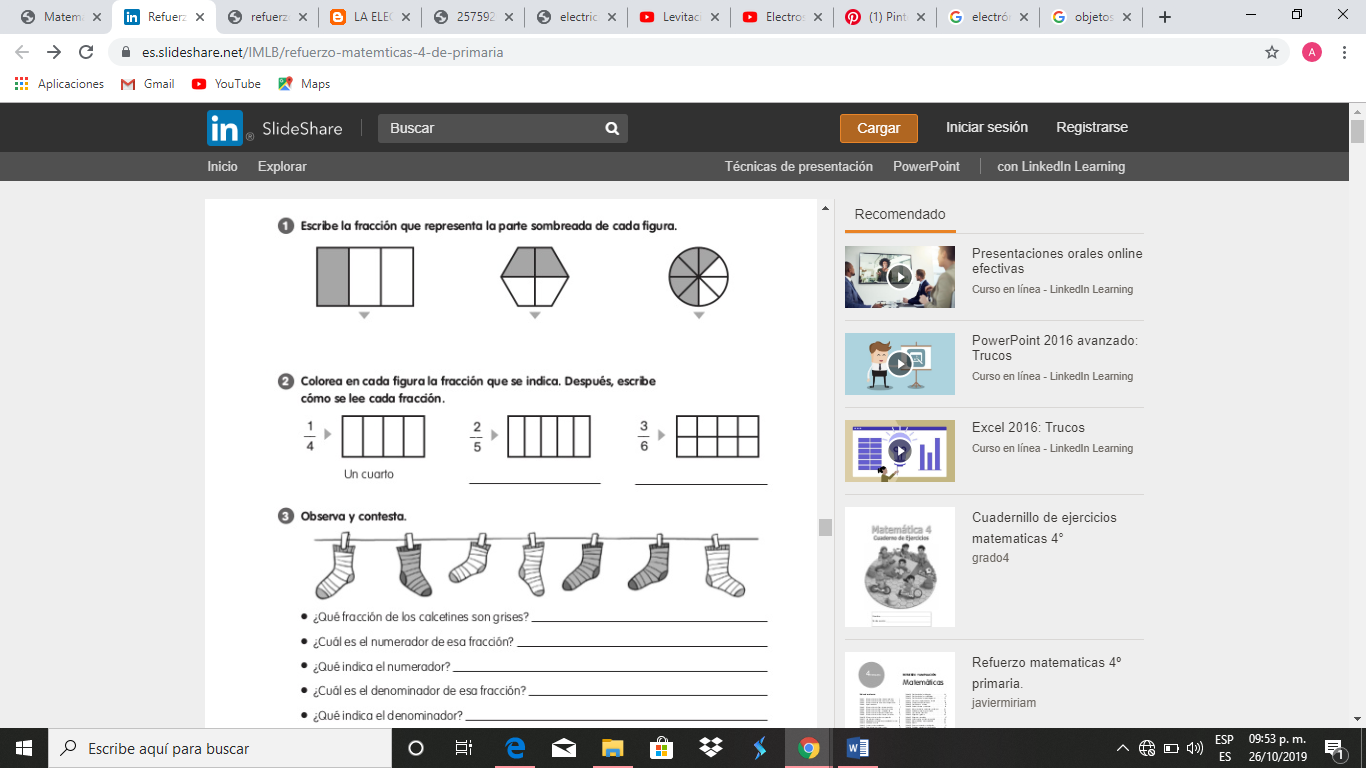        ______________           _____________             ____________Colorea en cada figura la fracción que se indica. Después, escribe como se lee cada fracción.Observa y contesta.¿Qué fracción de calcetines son grises?¿Cuál es el numerador de esta fracción?¿Qué indica el numerador?¿Cuál es el denominador de esa fracción?¿Qué indica el denominador?EJERCICIO NUMERO 5INSTRUCCIONES: lee con atención los tipos de sustantivos y después contesta lo que se te pide.Tipos de sustantivosLos sustantivos son los nombres de las cosas, sirven para designar seres u objetos reales o imaginarios. Por su significado, los sustantivos se dividen en tres grupos: concretos y abstractos, comunes y propios, y colectivos. » Concretos: designan seres u objetos que pueden representarse. Ejemplos: pelota, hoja.  » Abstractos: se refieren al nombre de conceptos, fenómenos y procesos no concretos. Ejemplos: flojera, inteligencia. » Comunes: son palabras que nombran objetos, animales o seres. Ejemplos: manzana, ratón. » Propios: designan, como su nombre lo dice, los nombres propios de personas, ciudades, ríos, montañas, productos, entre otros. Ejemplos: Joaquín, Campeche.»Colectivos: se refiere a un conjunto de la misma clase o especie. Ejemplos: alameda, orquesta.Escribe en la línea qué tipo de sustantivo es.Vejez_________________          Rebaño_________      Lápiz________________Mesa_________________          Vajilla___________     Michoacán____________Cuaderno_____________            Vaso___________     Lerma________________Bondad_______________            Riqueza________     Abecedario____________Pelotón_______________           Brazo___________     Piano________________  Completa las oraciones con el tipo de sustantivo que se te pide.Ayer corté _____________________________ para mi abuela. (Común)Silvia carece de_________________________ para estudiar. (Abstracto)Iremos a visitar ________________________  en las vacaciones. (Propio)Jugamos con __________________________  toda la tarde. (Concreto)En el campo hay un ____________________    de ovejas. (Colectivo)EJERCICIO NUMERO 6                                     EJERCICIOS CON FRACCIONESINSTRUCCIONES: Analiza cada uno de los problemas y selecciona la respuesta correcta utilizando tu razonamiento matemático.1.En una ferretería hay dos frascos con clavos del mismo tipo. En uno de ellos la etiqueta dice  7/8 kg y en el otro la etiqueta dice 9/10 kg. ¿Qué frasco contiene más clavos? A: 7/8                     B:   9/10                C: Los dos frascos pesan lo mismo2. Para una cena calculan que hay que preparar  kilo de carne cada 3 personas, ¿cuánta carne se necesita para preparar una cena para 6 personas?A:  3/8                         B:Kilo y medio                       C: 3/43. Luz pegó 27 figuritas en su álbum. Si el álbum tiene 54 figuritas, ¿qué parte del álbum completó?A: 1/2                                 B: 1/4                                             C: 1/34. Si se reparten 15 chocolates entre 8 chicos, ¿cuánto chocolate le corresponde a cada chico, teniendo en cuenta que se trata de repartir sin que sobre nada y en partes iguales?A: 1 Y 1/6                                B: 1 y 5/8                                     C: 1 y 7/85. Luciana quiere repartir chocolates. Para ello dividió a 39 por 5, obtuvo 7 de cociente y 4 de resto. ¿Qué cantidad recibió cada persona si no quedó nada sin ser repartido y a todos les tocó la misma cantidad?A: 7 y 4/5                                   B: 4 y 5/7                                  C: 5 y 7/4EJERCICIO NUMERO 7 (Lectura y compresión de textos)El cuervo, la gacela, la tortuga y la rataLa gacela, la rata, el cuervo y la tortuga vivían juntos: ¡agradable reunión! Habían encontrado una madriguera ignorada por los humanos, y esto completaba su felicidad. Ocultos en medio de los desiertos, en el fondo de las aguas, en la altura de los aires, no evitaréis sus secretas emboscadas. Iba la gacela a solazarse inocentemente, cuando un perro, maldito auxiliar del bárbaro placer del cazador, husmeó sus huellas en la hierba. Huyó la gacela, y la rata, a la hora de la comida, dijo a los otros amigos: – ¿En qué consiste que hoy no seamos más que tres comensales? ¿Nos habrá olvidado la gacela?–. Al oír esto, dijo la tortuga: – ¡Ah! Si tuviese yo alas, como el cuervo, iría enseguida a ver en dónde está detenida y por qué no viene nuestra camarada de los pies ligeros pues de sus sentimientos no hay que sospechar–. Voló el cuervo a todo volar, y descubrió a la infeliz gacela prendida en el lazo y revolviéndose en él. Volvió al instante para avisar a los demás, porque tenía demasiado juicio para entretenerse preguntándole cómo y cuándo le ocurrió aquella desgracia, perdiendo el tiempo en inútiles preguntas, como hubiese hecho un dómine. Volvió, pues, el cuervo, y hecha su explicación, celebraron consejo los tres amigos. Dos de ellos irían en el acto al lugar donde estaba cautiva la gacela. –El otro, dijo el cuervo, quedará en casa, porque, con su lenta marcha ¿cuándo llegaría? Cuando esté ya muerta mí amiga–. Dichas estas palabras, corren a socorrer a su pobre compañera. La tortuga quiso también ir; vedla en camino, maldiciendo con razón sus patitas cortas y la necesidad de llevar la casa a cuestas, Roemallas (la rata tiene perfecto derecho a este nombre) corta los nudos de los lazos. ¡Qué alegría! En esto viene el cazador: – ¿Quién, pregunta, me han robado la presa?–. Roemallas, al oír esto, se mete en un agujero, el cuervo se encarama a un árbol, la gacela se interna en el bosque; el cazador irritado de no ver a nadie, descubre de pronto a la tortuga, y contiene sus iras. – ¿Por qué me enojo?, dice en sus adentros: ya tengo vianda para la cena–. Y echó a la tortuga al morral.Hubiéralo pagado por todos la pobre tortuga, si no hubiera avisado el cuervo a la gacela. Ésta, saliendo de su retiro, se presentó haciéndose la coja. El cazador, corriendo tras ella, se desprendía de todo lo que pasaba, y Roemallas  trabajo tanto, que rompió el morral y dejo libre a la otra camarada que el enemigo guardaba para la cena. Así lo cuenta Pilpay, y si llamase en mi auxilio a Apolo, bien pudiera hacer con ese argumento un poema tan largo como la Ilíada o la Odisea. Roemallas sería el héroe principal, aunque, a decir verdad, son todos indispensables. La pesada tortuga interviene con razones tan oportunas, que el señor cuervo va a hacer de espía y después de mensajero. La gacela tiene la astucia de engañar al cazador y dar tiempo a Roemallas. Así, cada cual trabaja por su parte y contribuye al éxito. ¿A quién dar el premio? Para mí, al corazón. ¡Qué no intenta, qué no logra la amistad decidida! No vale tanto el amor; a pesar de ello, lo celebro y lo canto todos los días. No por eso me hace feliz. Voz, Iris, protegéis a su hermana, la amistad; eso basta, y mis versos recibirán de ella más dulce inspiración. Era mi dueño el amor: serviré ahora a otro, y llenaré el universo con su gloria y con la vuestra.INSTRUCCIONES: después de leer el texto contesta cuidadosamente las siguientes preguntas.1. ¿Qué personajes intervienen en la fábula?2. ¿Quién es el narrador?3. ¿Qué quiere decir la tortuga cuando menciona: “y por qué no viene nuestra camarada de los pies ligeros, pues de sus sentimientos no hay que sospechar”.4. ¿Por qué crees que la rata se llama Roemallas?5. ¿En qué contribuye cada uno de los personajes para salvarse del cazador?6. ¿Qué enseñanza o moraleja deja esta fábula?EJERCICIO NUMERO 8SISTEMA DE NUMERACION: LECTURA Y ESCRITURAINSTRUCCIONES: lee cuidadosamente y contesta lo que se pide.Escribe con cifrasDieciséis mil quinientos veintitrés ______________________Seiscientos Noventa mil quinientos veintiuno_____________Ocho millones dieciocho mil ciento ochenta ______________Escribe con letras489 235 ___________________________3 729 000 _________________________1 085 364 ___________________________Completa como en el ejemplo                                 _____________________705 280                                      _____________________                                 ______________________480 733EJERCIO NUMERO 9 (Separación de palabras y Legibilidad)Seguramente te has enfrentado a ciertos conflictos ortográficos porque hay palabras homófonas. Que en algunos casos se escriben juntas y en otro separado. A continuación aquí su significado de, homófonas son palabras que se pronuncian igual, pero se escriben de forma diferente y tienen distinto significado.Haber: infinitivo del verbo haber.A ver: verbo mirar Bello: nos estaremos refiriendo a la bellezaVello: hace referencia a Pelo que sale más corto y suave que el de la cabeza y de la barba, en algunas partes del cuerpo humano. Pelusa de que están cubiertas algunas frutas o plantas.EJEMPLO:Sigo sin haber entendido lo que ha pasadoFueron a ver el partidoSu cuadro era el más bello de la exposición.Mi tía se decoloró el vello de los brazos para disimularlo.Instrucciones. Escribe la palabra homófona correcta en las líneas donde corresponda. (A ver / haber )  (bello/vello)1.- Voy al cine __________ la película que acaban de estrenar.2.-Juan comió pescado al no ____________ más pollo.3.- No pude salir a jugar por no _____________ hecho la tarea.4.- Reprobó el examen por no _____________ estudiado.5.- Se fue la luz; ___________ si termino el trabajo a tiempo6.-____________ sonido de su voz entusiasmó a la multitud.7.-Hay quien prefiere afeitarse el ___________ porqué le parece molesto.8.-Era un ____________ ejemplar de su especie.9.-Qué ____________ modo de comenzar el día.EJERCICIO NUMERO 10FRACCIONES Y NUMERO DECIMAL INSTRUCCIONES: Observa con atención y contesta lo mejor posible.Colorea en cada figura la fracción que se indica 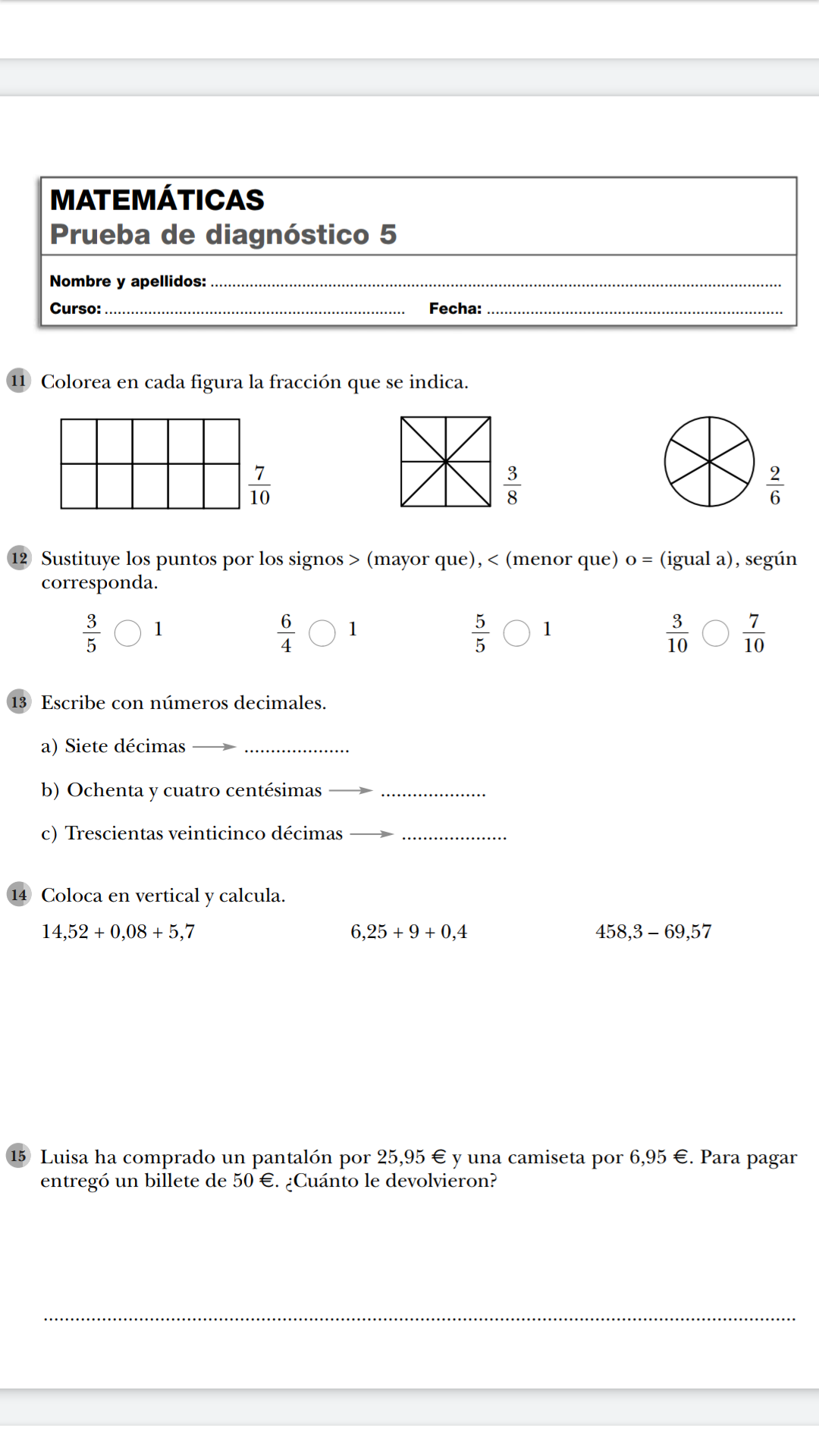 Escribe con números decimales a) SIETE DECIMAS _______________________________b) OCHENTA Y CUATRO CENTESIMAS ________________c) TRECIENTAS VEINTICINCO DECIMAS _______________Coloca en vertical y calcula14.52+0.08+5.7:                        6.25+9+0.4:                     458.3+ 69.57: 4. Luisa a comprado un pantalón por 25.95 euros y una camiseta por 6.95 euros. Para pagar entrego un billete de 50 euros. ¿Cuánto le devolvieron?EJERCICIO NUMERO 11 (Lectura y compresión de textos)POEMA 14 Juegas todos los días con la luz del universo. Sutil visitadora, llegas en la flor y en el agua. Eres más que esta blanca cabecita que aprieto como un racimo entre mis manos cada día. A nadie te pareces desde que yo te amo.Déjame tenderte entre guirnaldas amarillas.¿Quién escribe tu nombre con letras de humo entre las estrellas del sur?Ah, déjame recordarte cómo eras entonces, cuando aún no existías.De pronto el viento aúlla y golpea mi ventana cerrada.El cielo es una red cuajada de peces sombríos.Aquí vienen a dar todos los vientos, todos. Se desviste la lluvia.Pasan huyendo los pájaros.El viento. El viento.Yo sólo puedo luchar contra la fuerza de los hombres.El temporal arremolina hojas oscuras y sueltas todas las barcas que anoche amarraron al cielo.                                                   Tú estás aquí. Ah tú no huyes.Tú me responderás hasta el último grito.Ovíllate a mi lado como si tuvieras miedo.Sin embargo alguna vez corrió una sombra extraña por tus ojos.Ahora, ahora también, pequeña, me traes madreselvas,y tienes hasta los senos perfumados.Mientras el viento triste galopa matando mariposasYo te amo, y mi alegría muerde tu boca de ciruela.Cuanto te habrá dolido acostumbrarte a mi,A mi alma sola y salvaje, a mi nombre que todos ahuyentan.Hemos visto arder tantas veces el lucero besándonos los ojosY sobre nuestras cabezas destorcerse los crepúsculos en abanicos gigantes.Mis palabras llovieron sobre ti acariciándote. Amé desde hace tiempo tu cuerpo de nácar soleado. Hasta te creo dueña del universo. Te traeré de las montañas flores alegres, copihues, avellanas oscuras, y cestas silvestres de besos. Quiero hacer contigo lo que la primavera hace con los cerezos.Pablo Neruda, Arte de Pájaros.INSTRUCCIONES: Después de leer el poema con atención contesta las siguientes preguntas.1. ¿Quién es el autor del poema?2. ¿Qué asunto trata el autor en el poema?3. ¿Qué trata de decir con el verso “A nadie te pareces desde que yo te amo”?4. ¿Qué sentimiento prevalece?5. ¿Qué trasmite el autor en la frase “Hemos visto arder tantas veces el lucero besándonos los ojos”?EJERCICIO NUEMERO 12SUMA DE FRACCIONESINSTRUCCIONES: Resuelve los siguientes planteamientos y elige los incisos correctos.1.-En mi frutero hay 13 piezas de fruta, de las cuales 5 son manzanas. ¿Con qué fracción representamos las manzanas que hay en el frutero? De ser necesario lee nuevamente la información que está en el inicio del ejercicio.A)                                B)                               C)                                    D)2.-Esta mañana David ha comprado 1 kg de zanahorias para hacer una ensalada, de las cuales tomo . ¿Qué cantidad de zanahorias quedan en la nevera?A)                                 B)                                 C)                                     D)3.-Un cultivador siembrade su granja con maíz, y  consoya.  ¿En total qué fracción de la granja sembró?A)                               B)                               C)                                   D) 4.-Aprovechemos el ejercicio anterior para formular otra pregunta: ¿qué fracción de la granja queda aún sin sembrar?A)                               B)                               C)                                   D) 5.-Emiliano compro de metro de tela escocesa y 0.75 m de tela de lunares ¿Qué cantidad e tela compro en total?A)                              B)                           C)                                   D) 
Recuerda que en el ejercicio 4 tienes la teoría de cómo transformar una expresión decimal a fracción.DINOSAURIOSCARACTERISTICAS